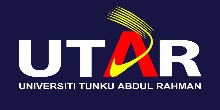 DEFENCE OF RESEARCH PROPOSAL: EVALUATION(To be used by Individual Examiner) * Note:  Excellent: 5			Very Good: 4				Good: 3			Fair: 2				Poor: 1# Written comments must be provided if decision is either one of these two categories.Comments for candidate’s reference/improvement: ________________________________________________________________________________________________________________________________________________________________________________________________________________________________________________________________________________________________________________________________Signature of Examiner : ______________________   Name of Examiner :   ________________________            	 Date :      ___________________Name of CandidateStudent ID No.ProgrammeStructureResearch TitleSupervisorCo-SupervisorItemEvaluation CriteriaEvaluation CriteriaEvaluation CriteriaWeight(A)Marks (B)(1 - 5)*Actual Marks(A)  1.Introduction(Background information, problem statements, aims/objectives)Introduction(Background information, problem statements, aims/objectives)Introduction(Background information, problem statements, aims/objectives)202.Literature Review(Relevant literatures, reasonable review parameter, recent development, organization of issues etc.)Literature Review(Relevant literatures, reasonable review parameter, recent development, organization of issues etc.)Literature Review(Relevant literatures, reasonable review parameter, recent development, organization of issues etc.)253.Research Methodology(Description of method, experimental design, etc.)Research Methodology(Description of method, experimental design, etc.)Research Methodology(Description of method, experimental design, etc.)254.Feasibility of Study and Preliminary Results(in terms of scope, time, resources & practicality; observation to date, presentation – statistical analysis, graphs, tables, etc)Feasibility of Study and Preliminary Results(in terms of scope, time, resources & practicality; observation to date, presentation – statistical analysis, graphs, tables, etc)Feasibility of Study and Preliminary Results(in terms of scope, time, resources & practicality; observation to date, presentation – statistical analysis, graphs, tables, etc)205.Overall Performance(Presentation skills, shows confidence during Q&A session, etc.)Overall Performance(Presentation skills, shows confidence during Q&A session, etc.)Overall Performance(Presentation skills, shows confidence during Q&A session, etc.)10Total(Note: The marks are as guidance for examiner to make the overall decision)Total(Note: The marks are as guidance for examiner to make the overall decision)Total(Note: The marks are as guidance for examiner to make the overall decision)Total(Note: The marks are as guidance for examiner to make the overall decision)100OVERALL DECISION (Tick    the appropriate box)OVERALL DECISION (Tick    the appropriate box)□ SATISFACTORY□ SATISFACTORY#With minor amendments/ comments to improve the objectives, problem statement, work plan of research, etc.□ SATISFACTORY#With minor amendments/ comments to improve the objectives, problem statement, work plan of research, etc.□ UNSATISFACTORY# (less than 50 marks)□ UNSATISFACTORY# (less than 50 marks)